Благоустройство территории (оборудование детской площадки в д.Малая Ленская)Благоустройство территории (оборудование детской площадки в д.Малая Ленская)Объем финансирования — всего, тыс. руб.в т. ч. из местного бюджета, тыс. руб.100000,004000,00Срок реализации – 31 декабря 2020 годаСрок реализации – 31 декабря 2020 годаФотоФотодопосле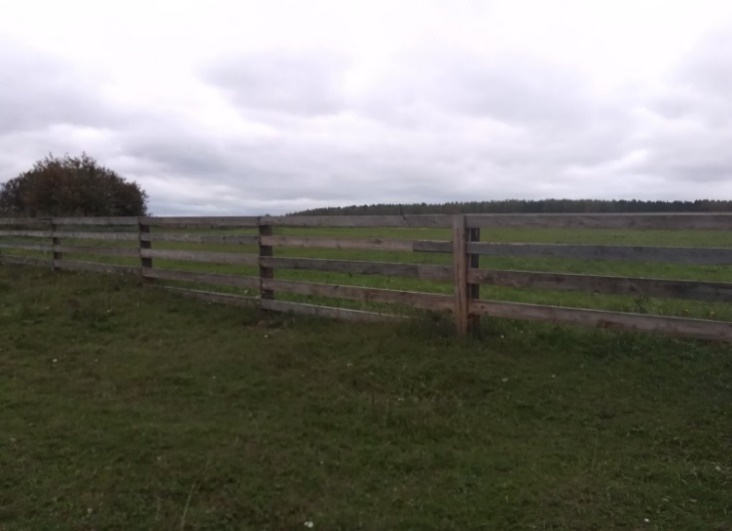 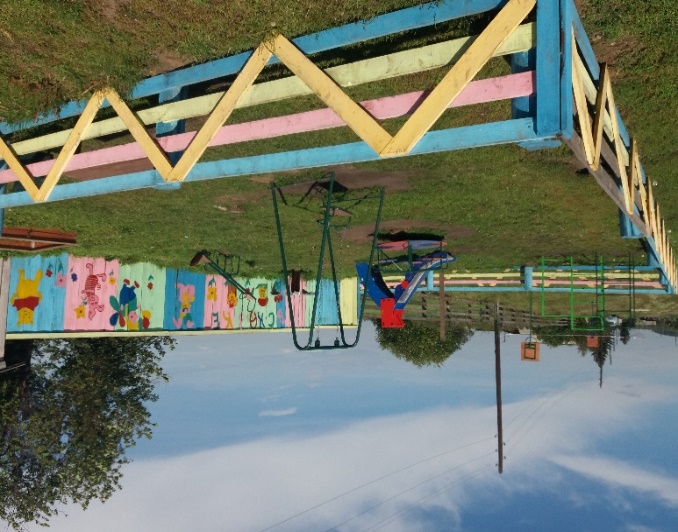 Благоустройство территории (оборудование детской площадки в д.Герасимова)Благоустройство территории (оборудование детской площадки в д.Герасимова)Объем финансирования — всего, тыс. руб.в т. ч. из местного бюджета, тыс. руб.100000,004000,00Срок реализации – 31 декабря 2020 годаСрок реализации – 31 декабря 2020 годаФотоФото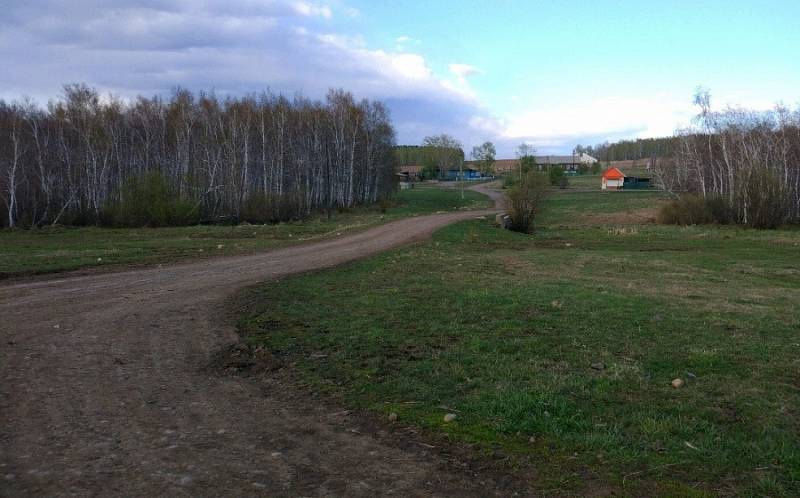 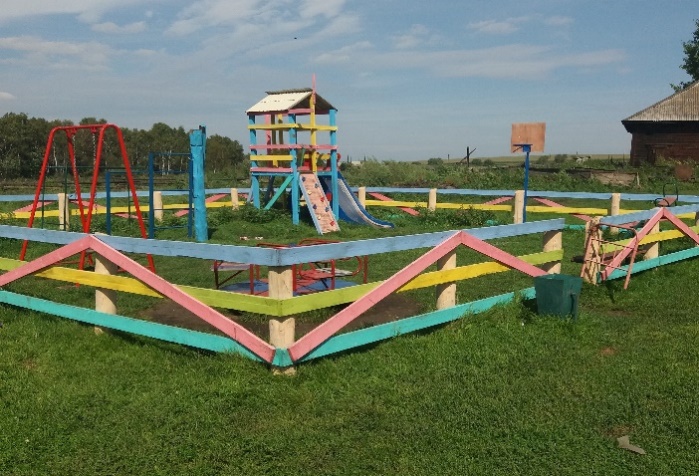 Благоустройство территории (обустройство уличного освещения ул. Долгих с. Парфеново)Благоустройство территории (обустройство уличного освещения ул. Долгих с. Парфеново)Объем финансирования — всего, тыс. руб.в т. ч. из местного бюджета, тыс. руб.575855,0023034,20Срок реализации – 31 декабря 2020 годаСрок реализации – 31 декабря 2020 годаФотоФото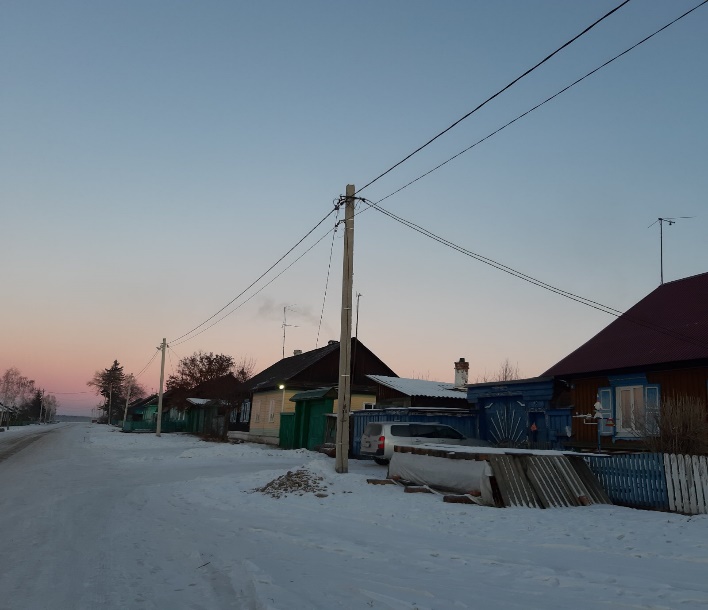 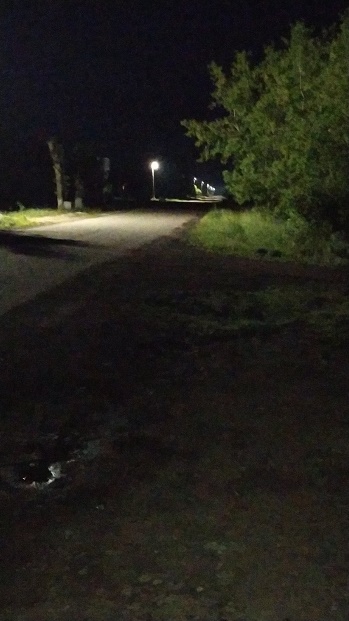 Благоустройство территории (обустройство уличного освещения ул. Мира с. Парфеново)Благоустройство территории (обустройство уличного освещения ул. Мира с. Парфеново)Объем финансирования — всего, тыс. руб.в т. ч. из местного бюджета, тыс. руб.169031,006761,24Срок реализации – 31 декабря 2020 годаСрок реализации – 31 декабря 2020 годаФотоФото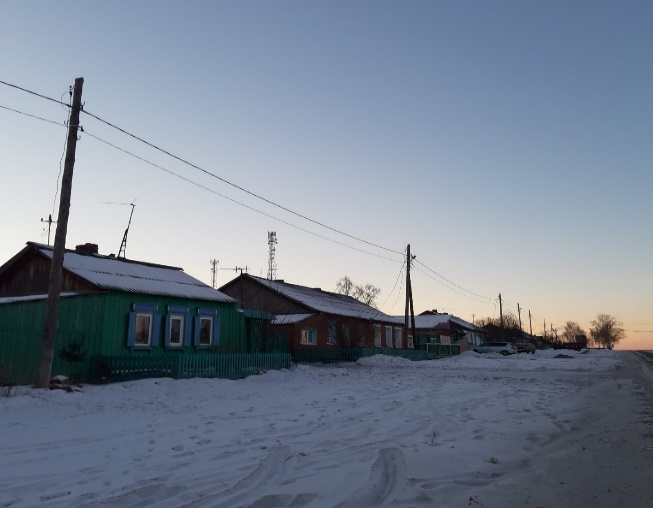 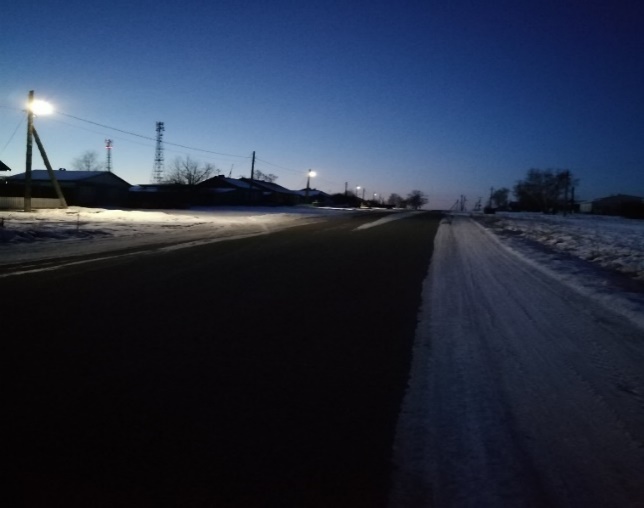 Благоустройство территории (обустройство уличного освещения ул. Молодежная с. Парфеново)Благоустройство территории (обустройство уличного освещения ул. Молодежная с. Парфеново)Объем финансирования — всего, тыс. руб.в т. ч. из местного бюджета, тыс. руб.92614,003704,56Срок реализации – 31 декабря 2020 годаСрок реализации – 31 декабря 2020 годаФотоФото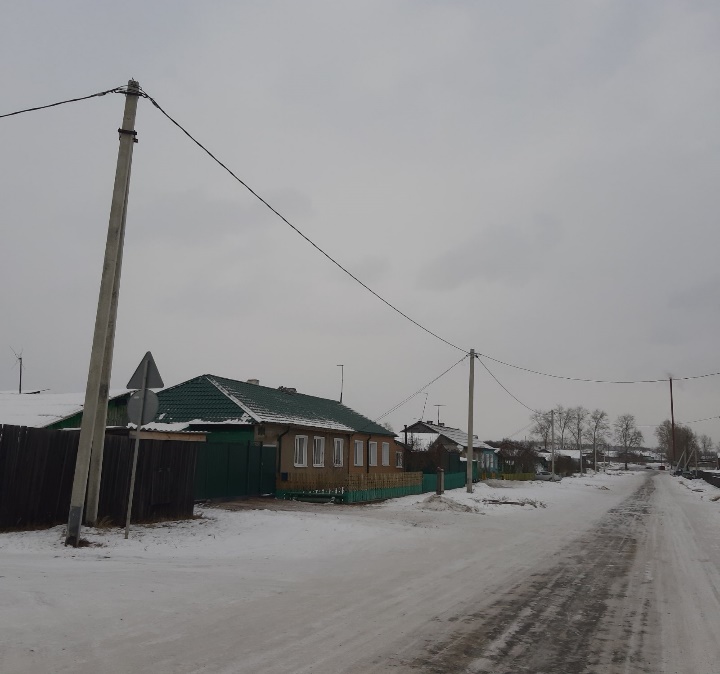 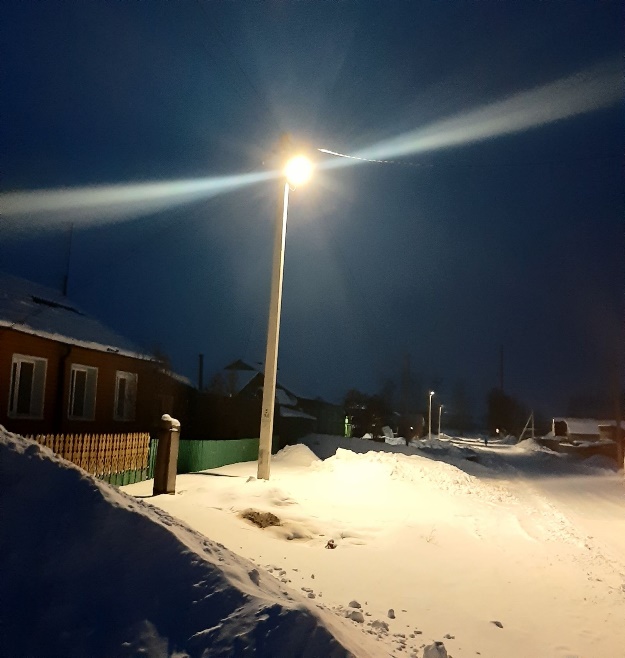 